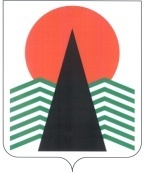 Администрация Нефтеюганского районаМуниципальная комиссияпо делам несовершеннолетних и защите их правПОСТАНОВЛЕНИЕ № 8922 декабря 2022 года, 10 – 00 ч. г. Нефтеюганск, 3мкрн., д. 21, каб. 430зал совещаний администрации Нефтеюганского района,(сведения об участниках заседания указаны в протоколе № 70 заседания МКДН и ЗП Нефтеюганского района)О работе органов и учреждений системы профилактики безнадзорности и правонарушений несовершеннолетних по формированию и реализации межведомственных комплексных программ социальной реабилитации семей, несовершеннолетних, находящихся в социально опасном положении	Заслушав и обсудив информацию по вопросу, предусмотренному планом работы муниципальной комиссии по делам несовершеннолетних и защите их прав Нефтеюганского района на 2022 год, муниципальная комиссия установила:В течение 2022 года индивидуальная профилактическая работа проводилась с 40 семьями (91 ребенок) и 53 несовершеннолетними, находящимися в социально опасном положении. В течение ответного года было выявлено 26 семей (56 детей), 31 несовершеннолетний данной категории.В отношении каждой семьи и несовершеннолетнего, находящихся в социально опасном положении (далее – СОП), разработана и утверждена на заседании муниципальной комиссии Межведомственная индивидуальная программа социально-педагогической реабилитации (далее – МИПР), исполнителями мероприятий которой выступают органы и учреждения системы профилактики безнадзорности и правонарушений несовершеннолетних Нефтеюганского района.Бюджетным учреждением Ханты-Мансийского автономного округа – Югры «Нефтеюганский районный комплексный центр социального обслуживания населения» (далее – учреждения) в течение отчетного периода 2022 года была реализована работа с 39 семьями и 48 несовершеннолетними, находящимися в социально опасном положении. Специалистами учреждения в МИПР включаются мероприятия по оказанию социально-правовых, социально-педагогических и социально-психологических услуг:1). Социально-правовые услуги - консультирование по мерам социальной поддержки, помощь в оформлении необходимых документов для получения выплат, предусмотренных законодательством РФ, помощь в трудоустройстве. Мероприятия направлены на выход семьи из тяжелой жизненной ситуации. Проведено 312 консультаций, охват 100% семей СОП.2). Социально-психологические услуги включают в себя:- психологическое консультирование – услугу получили 87 родителей (законных представителей) и 48 несовершеннолетних;- психологическую диагностику (39 семей, 48 несовершеннолетних). Для семей и несовершеннолетних, поставленных на профилактический учет, проводятся диагностические обследования для выявления акцентуации характера несовершеннолетних, личностных особенностей подростков, склонности к отклоняющемуся поведения, воспитательного потенциала родителей, а также наличие/отсутствие психотравмирующих факторов. Данным видом деятельности охвачено 100% состоящих на учете.  - психологическую коррекцию (39 семей, 48 несовершеннолетних). По результатам диагностических мероприятий, составляется план коррекционных занятий с несовершеннолетними и родителями, направленных на социализацию личности, формирование положительных личностных качеств подростков, повышение психолого-педагогической грамотности родителей в вопросах воспитания детей, гармонизацию детско-родительских отношений, мотивацию к ведению здорового образа жизни. 3). Социально-педагогические услуги включают в себя следующие направления:- педагогическая диагностика, с целью выявление педагогических трудностей у родителей, причин и условий, ведущих к отклонениям в поведении несовершеннолетних; - педагогическое консультирование, с целью повышения родительских компетенций и педагогической грамотности родителей;- педагогическая коррекция, с целью изменения воспитательных установок, стиля семейного воспитания, освоение социальных ролей. Для родителей, у которых наблюдается сниженный воспитательный потенциал, организованы и проводятся индивидуальные и групповые коррекционные занятия, направленные на повышение психолого-педагогической грамотности в вопросах воспитания детей «Я-Родитель» и «Родительская гостиная». За отчетный период проведено 103 мероприятия, охвачено 62 родителя.- формирование позитивных интересов.  Несовершеннолетние, состоящие на учете и проживающие в семьях, находящихся в социально опасном положении и трудной жизненной ситуации, систематически привлекаются к социально значимым мероприятиям, проводимым в учреждении (клубы по интересам: «ЭРОН», «В кругу друзей»,  «Уроки мастерства», «Апельсин», «Мир оригами», программа «Фарватер», «Мастерство коммуникаций») к таким мероприятиям привлечено 48 несовершеннолетних. Для несовершеннолетних, состоящих на профилактическом учете, а также детей, воспитывающихся в семьях находящихся в социально опасном положении организован передвижной мини-клуб «Путь к себе», в рамках которого оказывается помощь в виде индивидуальной психолого-педагогической поддержки через консультативные и коррекционные мероприятия. Данным видом деятельности за отчетный период охвачено 41 несовершеннолетний, проведено 92 занятия.  В период реализации программ летних оздоровительных смен по программе «Радуга детства» охвачено 19 несовершеннолетних, находящихся в социально опасном положении.Осуществляется систематическое патротнирование семей с целью контроля ситуации в семье, проведения разъяснительной и профилактической работы, за отчетный период осуществлен 362 патронажа.  Родители из семей, находящихся в СОП, а также родители несовершеннолетних, находящихся в СОП, получают сертификаты на оплату социальных услуг по программе «Академия родителей», с целью повышения их родительских компетенций. За отчетный период выдано 40 сертификатов. Услуги предоставляет автономная некоммерческая организация «Центр комплексного социального обслуживания «Анастасия». В рамках благотворительной акции «Собери ребенка в школу» канцелярские и школьные принадлежности получили 22 несовершеннолетних из семей, находящихся в социально опасном положении. Общеобразовательными организациями, подведомственными Департаменту образования и молодежной политики Нефтеюганского района, индивидуальная профилактическая работа в отчетном году проводилась в рамках 41 МИПР с несовершеннолетними, и 24 МИПР с семьями. В рамках индивидуальной профилактической работы педагогами -психологами, социальными педагогами и классными руководителями в течение 2022 года осуществлено более 180 выходов в семьи с целью контроля условий жизни обучающихся, проведено более 2500 консультаций для обучающихся и их родителей (законных представителей), организовано и проведено более 4 150 профилактических воспитательных мероприятий (конкурсы, тренинги, акции и т.д.).В рамках ППМС центров организовано психолого-педагогическое сопровождение 76 обучающихся, испытывающих трудности в освоении основных общеобразовательных программ, в том числе 18 обучающихся с девиантным поведением. Все несовершеннолетние, находящиеся в СОП, организованы дополнительным образованием (100%), в каникулярный период охвачено занятостью, оздоровлением и трудоустройством в свободное от учебы время 100% подростков СОП.Во всех школах проводятся диагностики по выявлению суицидального риска, употребления ПАВ, девиантного поведения. При необходимости разрабатывается план коррекционных мероприятий, осуществляется психолого-педагогическое сопровождение обучающегося, а также зачисление в ППМС-центры.В бюджетном учреждении Ханты-Мансийского автономного округа – Югры «Нефтеюганская районная больница» в 2022 году индивидуальная профилактическая работа проводилась с 29 семьями (63 ребенка) и 36 несовершеннолетними, находящимися в социально опасном положении. На данный момент состоит на профилактическом учете 21 семья (48 детей) и 17 несовершеннолетних, находящихся в СОП.В рамках утвержденных МИПР:-  прошли оздоровление в медицинских учреждениях 10 (АППГ 10) несовершеннолетних СОП;-  проводится распространение санитарно-гигиенических знаний среди несовершеннолетних, их родителей или иных законных представителей, а также пропаганда здорового образа жизни. Среди родителей и несовершеннолетних находящихся в СОП распространяются буклеты и памятки по формированию здорового образа жизни, профилактика социально значимых заболеваний, профилактика травматизма у детей, «Алкоголь или здоровье?!», «Бросить курить: с чего начинать?», «Последствия ранних половых связей», «ВИЧ, беременность и здоровье женщин», «Профилактика ранней беременности», «У вас родился малыш…», «Владеешь информацией - владеешь ситуацией», «О вреде снюсов», «Профилактика суицидов», «Алкоголь – яд», «Профилактика чрезвычайных ситуаций», «Здоровый образ жизни», «Отказ от курения», «Движение жизнь!» и многие другие – 560 (АППГ 510) экземпляров;-  на базе детской поликлиники БУ «Нефтеюганская районная больница» работает медико-социальный кабинет помощи детям и подросткам (врач-нарколог, врач-психиатр, врач-педиатр, специалист социальной работы, при необходимости приглашаются узкие специалисты). Родителям из семей, находящимся в СОП, страдающим алкоголизмом, оказывается наркологическая помощь. Несовершеннолетним, замеченным в употреблении спиртных напитков и ПАВ, оказывается консультативная помощь врача-нарколога. Разработаны и реализовываются мероприятия для общей профилактики алкоголизма, курения, наркомании и токсикомании среди несовершеннолетних и связанных с этим нарушений в их поведении (проводятся лекции в школах для учеников и их родителей, в том числе из семей находящихся в социально опасном положении), врачом-наркологом, врачом-психиатром, врачом-гинекологом, всего проведено лекций (бесед) – 440 (АППГ 337), всего слушателей (в том числе несовершеннолетних состоящих на учете и семей СОП) – 602 (АППГ 480).Казенное учреждение Ханты-Мансийского автономного округа – Югры «Нефтеюганский центр занятости населения» в текущем году (по состоянию на 01.12.2022) оказало: - государственную услугу по профессиональной ориентации в целях выбора сферы деятельности (профессии), трудоустройства, профессионального обучения получили 360 несовершеннолетних жителей Нефтеюганского района, в том числе 20 несовершеннолетних, состоящих на различных видах профилактического учета. - общее количество несовершеннолетних граждан, трудоустроенных в свободное от учебы время в 2022 году, составило 605 человек, из них 20 подростков, состоящих на различных видах профилактического учета.  - с целью оказания консультационных услуг по профориентации, профессиональному обучению, содействию в поиске подходящей работы, согласно планам индивидуальной профилактической работы из списков родителей, нуждающихся в трудоустройстве, в 2022 году было направлено 13 заказных писем, с приглашением посетить центр занятости. В каждом письме указаны часы приема получателей государственных услуг, адрес, куда можно обратиться, необходимый перечень документов, адреса Интернет-ресурсов. Из общего количества граждан, кому в 2022 году были направлены письма-приглашения, отреагировал и обратился в центр занятости 1 родитель. 	Сотрудники ОМВД России по Нефтеюганскому району принимают участие в разработке межведомственных индивидуальных профилактических программ реабилитации. В ходе проведения индивидуальной профилактической работы родителям, состоящим на профилактическом учет, разъясняется административная ответственность по ст. 5.35 КоАП РФ, уголовная ответственность по ст. 156 УК РФ, а также иные нормы законодательства. В ходе работы с несовершеннолетними разъясняется ответственность за участие несовершеннолетних в несанкционированных публичных мероприятиях, разъясняются нормы уголовного и административного законодательства. Приказом ОМВД за несовершеннолетними, склонными к совершению противоправных деяний, закрепляются шеф-наставники из числа руководящего состава ОМВД. В истекшем году наставническая деятельность осуществлялась с 10 несовершеннолетними.  	За период январь-декабрь 2022 года Департаментом культуры и спорта проводилась профилактическая работа в отношении 39 несовершеннолетних, состоящих на профилактическом учете и детьми из 38 семей, находящихся в социально опасном положении. Главной целью запланированных мероприятий является содействие в организации занятости несовершеннолетних, привлечение к социально-значимым акциям, событиям.Работники учреждений культуры и спорта активно ведут агитационную работу для привлечения детей и подростков в коллективы народного творчества, клубные формирования по патриотическому, нравственному, эстетическому воспитанию, спортивные секции. В ходе такой работы сотрудниками проводятся индивидуальные беседы с несовершеннолетними и родителями (законными представителями).В учреждениях культуры охват несовершеннолетних, занимающихся в клубных формированиях, составил 8 детей категории СОП. За время проведения профилактической работы, дети принимали активное участие во всех спортивно-массовых и культурных мероприятиях поселений. 	 Всего в 2022 году специалистами проведено свыше 800 мероприятий, которые посетило около 10 000 человек, из них 77 несовершеннолетних, находящихся в трудной жизненной ситуации, социально опасном положении. 	Специалистами по физической культуре и спорту Нефтеюганского района с целью профилактики безнадзорности и правонарушений несовершеннолетних в текущем году была проведена индивидуальная профилактическая работа с несовершеннолетними и семьями, находящимися в социально опасном положении и (или) трудной жизненной ситуации. Родители и дети были привлечены к участию в спортивно-массовых мероприятиях. На сайтах учреждений, в социальных сетях размещалась информация по вопросам профилактики правонарушений, беспризорности, безнадзорности, детского травматизма, семейного неблагополучия. Также были организованы и проведены мероприятия, направленные на усиление роли семьи, формирование семейных ценностей, в том числе в онлайн-формате; распространялись рекламно-информационные материалы среди граждан Нефтеюганского района о деятельности «Детского телефона доверия».   Во исполнение статьи 2 Федерального закона от 24.06.1999 №120-ФЗ «Об основах системы профилактики безнадзорности и правонарушений несовершеннолетних», в целях повышения эффективности профилактической работы, муниципальная комиссия по делам несовершеннолетних и защите их прав Нефтеюганского района п о с т а н о в и л а:1.  Информацию «О работе органов и учреждений системы профилактики безнадзорности и правонарушений несовершеннолетних по формированию и реализации межведомственных комплексных программ социальной реабилитации семей, несовершеннолетних, находящихся в социально опасном положении» принять к сведению.Срок: 22 декабря 2022 года. 	 2. Департаменту образования и молодежной политики (А.Н. Кривуля) организовать контроль над вовлечением в дополнительную занятость несовершеннолетних, находящихся в социально опасном поведении. Вести реестр дополнительной занятости несовершеннолетних, находящихся в социально опасном положении, уточняя информацию по каждой четверти учебного года.Срок: постоянно.3. Бюджетному учреждению Ханты-Мансийского автономного округа – Югры  «Нефтеюганский районный комплексный центр социального обслуживания населения» (Е.М. Елизарьева) по результатам психологической диагностики несовершеннолетних и их родителей при выявлении проблем, обуславливающих социально опасное положение, разрабатывать план коррекционных мероприятий, который в течение 3-х дней направлять в муниципальную комиссию для внесения дополнений в МИПР.Срок: постоянно.	4. Департаменту культуры и спорта Нефтеюганского района (А.Ю. Андреевский):4.1. Обеспечить адресное приглашение несовершеннолетних, находящихся в социально опасном положении, на дни открытых дверей в учреждениях культуры и спорта Нефтеюганского район.Срок: до 01 октября 2023 года.4.2. Организовать проведение информационной кампании для несовершеннолетних, состоящих на профилактическом учете в возрасте от 14 до 18 лет, признанных находящимися в социально опасном положении, по участию их в программе «Пушкинская карта», в случае необходимости оказать методическую помощь несовершеннолетним в ее оформлении.Срок: до 01 апреля 2023 года.  	5. Контроль за исполнением постановления возложить на заместителя председателя муниципальной комиссии по делам несовершеннолетних и защите их прав Нефтеюганского района.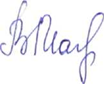 Председательствующий                                            В.В. Малтакова